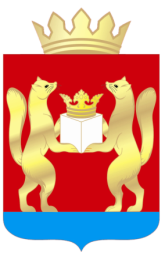 АДМИНИСТРАЦИЯ  ТАСЕЕВСКОГО  РАЙОНА П О С Т А Н О В Л Е Н И ЕО внесении изменений в постановление администрации Тасеевского района от 31.03.2009 № 70 «О Комиссии по соблюдению требований к служебному поведению муниципальных служащих, замещающих должности муниципальной службы в администрации Тасеевского района Красноярского края, и урегулированию конфликта интересов»В соответствии с ч. 2 ст. 47 Федерального закона от 02.03.2007 N 25-ФЗ "О муниципальной службе в Российской Федерации", ст. 3.1. Закона Красноярского края от 24.04.2008 N 5-1565 "Об особенностях правового регулирования муниципальной службы в Красноярском крае", в связи с приведением в соответствие с положениями действующего законодательства правовых актов администрации Тасеевского района, а также в связи с изменением персонального состава муниципальных служащих администрации Тасеевского района, руководствуясь ст. 46, ст. 48 Устава Тасеевского района,ПОСТАНОВЛЯЮ:	1.Внести следующие изменения в постановление администрации Тасеевского района от 31.03.2009 № 70 «О Комиссии по соблюдению требований к служебному поведению муниципальных служащих, замещающих должности муниципальной службы в администрации Тасеевского района Красноярского края, и урегулированию конфликта интересов»:	1.1. Дополнить постановление пунктом 3.1. следующего содержания: «Опубликовать настоящее постановление на официальном сайте администрации Тасеевского района в сети Интернет».1.2. Пункт 4 постановления изложить в следующей	 редакции: «Настоящее постановление вступает в силу с момента официального опубликования».1.3. Приложение № 1 к постановлению изложить в редакции согласно приложению к настоящему постановлению.1.4. Пункт 2.1. приложения № 2 к постановлению дополнить абзацем следующего содержания: «Число членов Комиссии составляет 6 человек».1.5. Пункт 2.3. приложения № 2 к постановлению изложить в следующей редакции: «В состав комиссии могут включаться представитель нанимателя (работодатель) и (или) уполномоченные им лица, муниципальные служащие; представители научных организаций, профессиональных образовательных организаций и организаций дополнительного профессионального и высшего образования; депутаты Тасеевского районного Совета депутатов; представители общественности Тасеевского района».	2.Контроль за исполнением настоящего постановления оставляю за собой.	3.Опубликовать настоящее постановление на официальном сайте администрации Тасеевского района в сети Интернет.4. Настоящее постановление вступает в силу с момента официального опубликования.Исполняющий обязанностиГлавы Тасеевского района                                                     И.И. СеверенчукПриложение к постановлению  администрации Тасеевского района   от 31.01.2019  № 58Состав Комиссии по соблюдению требований к служебному поведению муниципальных служащих, замещающих должности муниципальной службы в администрации Тасеевского района Красноярского края, и урегулированию конфликта интересов31.01.2019с. Тасеево№ 58Никаноров Олег АнатольевичГлава Тасеевского района, председатель КомиссииМолчанова Наталья Юрьевнаглавный специалист по документообороту и кадровой работе организационно – правового отдела администрации Тасеевского района, секретарь КомиссииЧлены Комиссии:Подобулкина Татьяна Владимировнаруководитель Управления социальной защиты населения администрации Тасеевского районаТерешкова Галина Александровнаглавный бухгалтер администрации Тасеевского районаБелоусова Ирина Сергеевнаглавный специалист по юридическим вопросам организационно – правового отдела администрации Тасеевского районаИванов                                                 Александр Александровичдепутат Тасеевского районного Совета депутатов